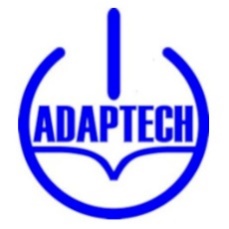 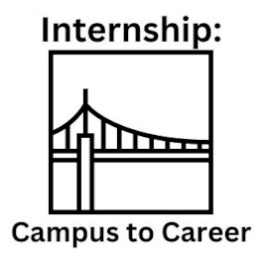 Fostering student success in clinical environments - what can clinical educators do?Author:  Cathy Roy Adaptech Research Network May 2024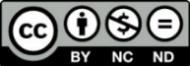 The following tips and suggestions come from an unpublished paper by Cathy Roy, a colleague and teacher in Dawson’s Physiotherapy Technology Program. The full article can be found in the Adaptech toolkit resources. Cathy’s work encompasses integrating the principles of Universal Design for Learning in clinical education. The basic principle of UDL in clinical education puts the clinical educator in the role of designer, considering learner needs in the context of the environment, identifying barriers to learning, and testing and implementing solutions in an iterative cycle that allows not only individual student performance to improve, but benefits all current and future learners by removing identified barriers. UDL goes beyond basic “access” to help educators support student learning through modeling, scaffolding, and fostering learner autonomy where obstacles to student success have been identified. 1 Pages 2 – 4 of this document are intended as a printable, shareable quick-access resource that summarizes various ideas and solutions from the literature structured according to the UDL CAST guidelines.2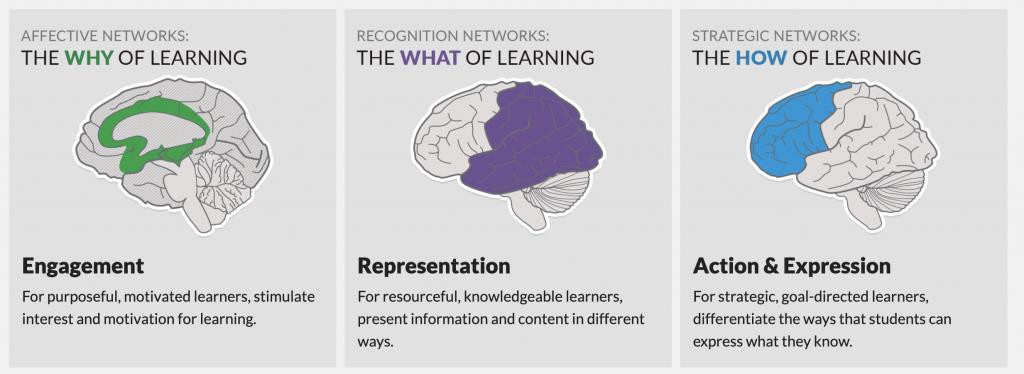 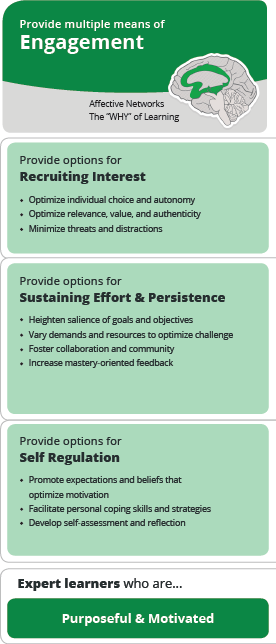 Options for engagement in a clinical setting:Recruiting interest: FOSTER ENTHUSIASM AND SAFETYModel enthusiasm for the site/context 3Provide adaptable hours/shift patterns 4Match clinical site to student preferences and geographic locationf 5Organize site visits & provide information work tasks prior to start date 6–8Provide a quiet location to read and write5Provide unrestricted access to a resource room for all students 8Close the curtain when working with patients to minimize distractions5Sustaining effort and persistence: BUILD CONFIDENCECreate a welcoming environment with explicit value placed on diversity3Use engaging orientation activities including icebreakers & gamification 7Provide frequent, specific & actionable feedback 3,6Provide clear and transparent learning objectives3,7Review objectives early, using visual supports (e.g. concept map) 3,7Organize student mentorship 4,6,7Foster spirit of community & support5,6Use virtual patients or off-site sims for extra skills practice 10Self-regulation: BUILD AUTONOMYSchedule both physical and mental breaks5Allow flexible scheduling to support mentorship as needed 8Scaffold self-reflection & self-assessment 3Model positive outlook & support development of coping mechanisms, 6Support disclosure as needed and guide students to appropriate help 4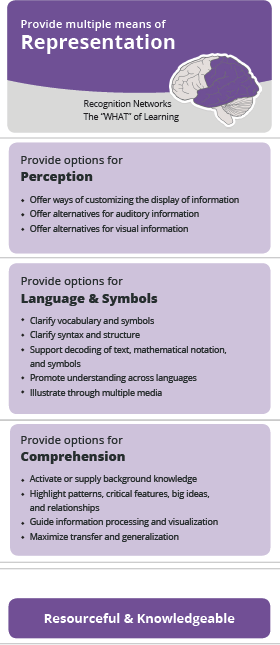 Options for representation in a clinical setting:Perception: SUPPORT PROCESSING OF INFORMATIONAllow screen readers, Scribe pens & text magnification apps5Allow digital access to documentation off-site5Provide video/audio versions of resources with captions & transcript 9Provide site maps & organizational chart of personnel with pictures8Provide hard copy and digital versions of reading materials8Language & symbols: SUPPORT DECODING OF INFORMATIONAllow recording of interactions & discussions (with consent)5Provide paper & electronic lexicons for institutional/disciplinary language 8Use mnemonics to support memorization of procedures and skills e.g. ISBAR 8Allow digital dictionaries & translation tools for language barriers5Suggest students carry notepad or index cards5Comprehension: SUPPORT DEEP UNDERSTANDING & REASONINGUse graphic organizers to structure information e.g:cue cards, mind map software, visual flow charts for procedures4 8Provide case examples and models for application of information3 8Use peer modeling & feedback: work independently, then compare 5Highlight critical features of a procedure, surgery, policy 8Teach in a systematic way, e.g. from head to toe, or inside to outside 8Use similar assessment formats from classroom to clinic 9Use verbal comprehension tool “RAP” to support reading comprehension:Read a document, Ask meaning (2 key details), Paraphrase 9Suggest students create “crib notes” to prompt quick decision-making 5Allow students to record difficult procedures, encourage students to find/watch videos of medical interventions in their field to activate background knowledge 5Options for action & expression in a clinical setting: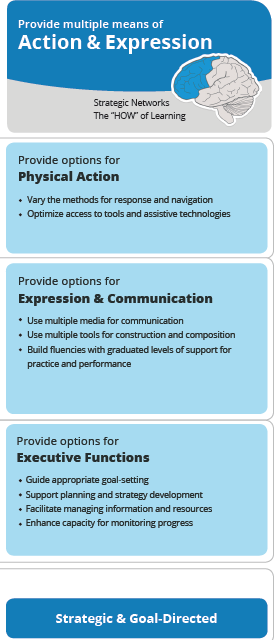 Physical action: ALLOW VARIED MEANS OF INTERACTINGAllow use of tech while ensuring patient confidentiality5digital pensread and write, Kurzweil, or Word Q softwarenoise cancelling headphones for concentration in chartingmobile technology for dictation and recordingExpression: ALLOW TOOLS TO SUPPORT COMMUNICATINGAllow writing technologies to support charting and other documentation, e.g.:Medical spell check and dictionary software or devices 8Dragon medical dictation software 8Antidote software for grammar & translation 5Word prediction feature 5Executive function: SUPPORT DEVELOPMENT OF SELF-REGULATIONPlace clocks on the walls in main workspaces to support time management8Scaffold student goal setting 6Encourage use of note-taking and to-do apps 5 9Allow multiple media for clinical reflections (e.g. audio/video) 5Support autonomous scheduling & time management using apps/calendars 7,9Negotiable deadlines (e.g. collaboratively decided) and “negotiated time-outs” 4Use of checklists/flowcharts for repeated or procedural tasks 5,8For more information about the toolkit, please see the full article “Turning Two Ships in Tandem: Applying the UDL Framework in Clinical Settings”ReferencesLaRocco DJ, Fanelli LL. Universal Design for Learning for Clinical Educators: Design Thinking in Clinical Settings. In: Fovet F, ed. Advances in Educational Technologies and Instructional Design. IGI Global; 2021:389-411. doi:10.4018/978-1-7998-7106- 4.ch020CAST. Universal Design for Learning Guidelines version 2.2. Published online 2018. http://udlguidelines.cast.orgMurphy L, Panczykowski H, Fleury L, Sudano B. Implementation of Universal Design for Learning in Occupational Therapy Education. Occupational Therapy in Health Care. 2020;34(4):291-306. doi:10.1080/07380577.2020.1780663Tee S, Cowen M. Supporting students with disabilities – Promoting understanding amongst mentors in practice. Nurse Education in Practice. 2012;12(1):6-10. doi:10.1016/j.nepr.2011.03.020Fichten, C., Havel, A., Wileman, S., Jorgensen, M. Students with Disabilities in Clinical Internships: Perspectives of College Faculty, Accessibility Advisors, and Students. Adaptech Research Network, Dawson College, Montreal, Canada. Published online 2024.Brown K, James C, MacKenzie L. The Practice Placement Education Experience: An Australian Pilot Study Exploring the Perspectives of Health Professional Students with a Disability. British Journal of Occupational Therapy. 2006;69(1):31-37. doi:10.1177/030802260606900106Heelan A, Halligan P, Quirke M. Universal Design for Learning and Its Application to Clinical Placements in Health Science Courses (Practice Brief). Journal of Postsecondary Education and Disability. 2015;28(4):469-479.Pace K, Pace A, Martyn K, Halligan P, Gee N. Universal Design for Learning to support nursing students: Experiences in the Field. Published online May 1, 2019:1-14.Harris C. Reasonable adjustments for everyone: Exploring a paradigm change for nurse educators. Nurse Education in Practice. 2018;33:178-180. doi:10.1016/j.nepr.2018.08.009